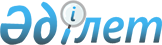 Об утверждении Положения о государственном учреждении "Управление земельных отношений акимата Костанайской области"
					
			Утративший силу
			
			
		
					Постановление акимата Костанайской области от 25 июня 2015 года № 273. Зарегистрировано Департаментом юстиции Костанайской области 31 июля 2015 года № 5778. Утратило силу постановлением акимата Костанайской области от 3 апреля 2017 года № 166      Сноска. Утратило силу постановлением акимата Костанайской области от 03.04.2017 № 166 (вводится в действие по истечении десяти календарных дней после дня его первого официального опубликования).

      В соответствии со статьей 27 Закона Республики Казахстан от 23 января 2001 года "О местном государственном управлении и самоуправлении в Республике Казахстан", статьей 17 Закона Республики Казахстан от 1 марта 2011 года "О государственном имуществе" и  Указом Президента Республики Казахстан от 29 октября 2012 года № 410 "Об утверждении Типового положения государственного органа Республики Казахстан" акимат Костанайской области ПОСТАНОВЛЯЕТ:

      1. Утвердить прилагаемое Положение о государственном учреждении "Управление земельных отношений акимата Костанайской области".

      2. Настоящее постановление вводится в действие по истечении десяти календарных дней после дня его первого официального опубликования.

 ПОЛОЖЕНИЕ
о государственном учреждении
"Управление земельных отношений акимата Костанайской области"
1. Общие положения      1. Государственное учреждение "Управление земельных отношений акимата Костанайской области" является государственным органом Республики Казахстан, осуществляющим руководство в сфере земельных отношений.

      2. Государственное учреждение "Управление земельных отношений акимата Костанайской области" не имеет ведомств.

      3. Государственное учреждение "Управление земельных отношений акимата Костанайской области" осуществляет свою деятельность в соответствии с  Конституцией и законами Республики Казахстан, актами Президента и Правительства Республики Казахстан, иными нормативными правовыми актами, а также настоящим  Положением.

      4. Государственное учреждение "Управление земельных отношений акимата Костанайской области" является юридическим лицом в организационно-правовой форме государственного учреждения, имеет печать и штампы со своим наименованием на государственном языке, бланки установленного образца, в соответствии с законодательством Республики Казахстан счета в органах казначейства.

      5. Государственное учреждение "Управление земельных отношений акимата Костанайской области" вступает в гражданско-правовые отношения от собственного имени.

      6. Государственное учреждение "Управление земельных отношений акимата Костанайской области" имеет право выступать стороной гражданско-правовых отношений от имени государства, если оно уполномочено на это в соответствии с законодательством.

      7. Государственное учреждение "Управление земельных отношений акимата Костанайской области" по вопросам своей компетенции в установленном законодательством порядке принимает решения, оформляемые приказами руководителя государственного учреждения "Управление земельных отношений акимата Костанайской области".

      8. Структура и лимит штатной численности государственного учреждения "Управление земельных отношений акимата Костанайской области" утверждаются в соответствии с действующим законодательством.

      9. Местонахождение юридического лица: 110000, Республика Казахстан, Костанайская область, город Костанай, улица Шайсұлтана Шаяхметова, 88.

      10. Полное наименование государственного органа - государственное учреждение "Управление земельных отношений акимата Костанайской области".

      11. Настоящее  Положение является учредительным документом государственного учреждения "Управление земельных отношений акимата Костанайской области".

      12. Финансирование деятельности государственного учреждения "Управление земельных отношений акимата Костанайской области" осуществляется из областного бюджета.

      13. Государственному учреждению "Управление земельных отношений акимата Костанайской области" запрещается вступать в договорные отношения с субъектами предпринимательства на предмет выполнения обязанностей, являющихся функциями государственного учреждения "Управление земельных отношений акимата Костанайской области".

      Если государственному учреждению "Управление земельных отношений акимата Костанайской области" законодательными актами предоставлено право осуществлять приносящую доходы деятельность, то доходы, полученные от такой деятельности, направляются в доход государственного бюджета.

 2. Миссия, основные задачи, функции, права и обязанности государственного органа      14. Миссия государственного учреждения "Управление земельных отношений акимата Костанайской области": содействие развитию и совершенствованию государственной политики в сфере земельных отношений.

      15. Задачи государственного учреждения "Управление земельных отношений акимата Костанайской области":

      организация и осуществление работ по проведению земельной реформы.

      16. Функции государственного учреждения "Управление земельных отношений акимата Костанайской области":

      1) подготовка предложений и проектов решений местного исполнительного органа области по предоставлению земельных участков для целей недропользования (для проведения работ по добыче; по совмещенной разведке и добыче; по строительству и (или) эксплуатации подземных сооружений, не связанных с разведкой и (или) добычей), строительства (реконструкции) магистральных трубопроводов, объектов переработки нефти и газа, объектов по использованию возобновляемых источников энергии, для индустриально-инновационных проектов субъектов индустриально-инновационной деятельности, реализации инвестиционных приоритетных проектов в соответствии с  Законом Республики Казахстан "Об инвестициях", создания и расширения особо охраняемых природных территорий местного значения, а также по принудительному отчуждению земельных участков для государственных нужд при обнаружении и под разработку месторождений полезных ископаемых, для строительства (реконструкции) магистральных трубопроводов, создания и расширения особо охраняемых природных территорий местного значения;

      2) реализация государственной политики в области регулирования земельных отношений;

      3) подготовка предложений и проектов решений местного исполнительного органа области по предоставлению земельных участков государственным научно-исследовательским организациям и их опытным хозяйствам, а также государственным семеноводческим хозяйствам и племенным заводам;

      4) подготовка предложений и проектов решений местного исполнительного органа области по предоставлению земельных участков, занятых территориальными водами, для строительства искусственных сооружений;

      5) подготовка предложений по резервированию земель;

      6) утверждение кадастровой (оценочной) стоимости конкретных земельных участков, продаваемых в частную собственность государством, в пределах его компетенции;

      7) определение делимости и неделимости земельных участков в пределах его компетенции;

      8) организация проведения землеустройства и утверждение землеустроительных проектов по формированию земельных участков;

      9) организация разработки проектов зонирования земель, проектов и схем по рациональному использованию земель области;

      10) организация проведения земельных торгов (конкурсов, аукционов) в пределах его компетенции;

      11) проведение экспертизы проектов и схем областного, городского, районного значения, затрагивающих вопросы использования и охраны земель;

      12) заключение договоров купли-продажи и договоров аренды земельного участка и временного безвозмездного землепользования в пределах его компетенции и осуществление контроля за исполнением условий заключенных договоров;

      13) составление баланса земель области на основании данных районов, городов областного значения;

      14) подготовка предложений по выдаче разрешений местным исполнительным органом области на использование земельных участков для проведения изыскательских работ в соответствии со  статьей 71 Земельного кодекса Республики Казахстан;

      15) подготовка предложений по переводу сельскохозяйственных угодий из одного вида в другой;

      16) утверждение земельно-кадастрового плана;

      18) предоставление информации в центральный уполномоченый орган о лицах, у которых принудительно изъяты земельные участки на основании вступившего в законную силу решения суда, в соответствии со  статьями 92 и  93 Земельного кодекса Республики Казахстан;

      19) подача заявления в уполномоченный орган в области государственной регистрации прав на недвижимое имущество на установление и прекращение обременения на земельный участок в соответствии с частью третьей  пункта 2 статьи 94 Земельного кодекса Республики Казахстан;

      20) реализация гендерной политики в пределах своей компетенции;

      21) разработка соответствующих нормативных правовых актов по оказанию государственных услуг;

      22) оказание государственных услуг;

      23) осуществление иных функций, предусмотренных законами Республики Казахстан, актами Президента Республики Казахстан и Правительства Республики Казахстан.

      17. Права и обязанности:

      1) осуществлять свою деятельность во взаимодействии с другими органами исполнительной власти, принимать в пределах своей компетенции решения;

      2) запрашивать и получать от государственных органов, иных организаций, должностных лиц и граждан необходимую информацию по вопросам использования и охраны земель;

      3) заключать договоры с юридическими и физическими лицами, приобретать имущественные и личные неимущественные права, быть истцом и ответчиком в суде;

      4) проводить совещания, семинары, конференции по вопросам, входящим в компетенцию государственного учреждения "Управление земельных отношений акимата Костанайской области";

      5) обеспечивать повышение квалификации сотрудников по оказанию государственных услуг;

      6) обеспечивать повышение качества оказание государственных услуг;

      7) выполнять иные права и обязанности в соответствии с действующим законодательством Республики Казахстан.

 3. Организация деятельности государственного органа      18. Руководство государственным учреждением "Управление земельных отношений акимата Костанайской области" осуществляется первым руководителем, который несет персональную ответственность за выполнение возложенных на государственное учреждение "Управление земельных отношений акимата Костанайской области" задач и осуществление им своих функций.

      19. Первый руководитель государственного учреждения "Управление земельных отношений акимата Костанайской области" назначается на должность и освобождается от должности акимом Костанайской области.

      20. Первый руководитель государственного учреждения "Управление земельных отношений акимата Костанайской области" имеет заместителя, который назначается на должность и освобождается от должности в соответствии с законодательством Республики Казахстан.

      21. Полномочия первого руководителя государственного учреждения "Управление земельных отношений акимата Костанайской области":

      1) определяет обязанности и полномочия руководителей отделов и других ответственных работников государственного учреждения "Управление земельных отношений акимата Костанайской области";

      2) несет персональную ответственность за непринятие мер по противодействию коррупции;

      3) принимает на работу, в том числе по индивидуальному трудовому договору, и увольняет работников государственного учреждения "Управление земельных отношений акимата Костанайской области" в установленном законодательством порядке;

      4) организует и руководит работой государственного учреждения "Управление земельных отношений акимата Костанайской области";

      5) в установленном законодательством порядке налагает дисциплинарные взыскания;

      6) в пределах своей компетенции издает приказы и дает указания, обязательные для исполнения всеми работниками государственного учреждения "Управление земельных отношений акимата Костанайской области";

      7) в пределах своей компетенции представляет государственное учреждение "Управление земельных отношений акимата Костанайской области" в исполнительных органах и организациях в соответствии с действующим законодательством;

      8) осуществляет иные полномочия в соответствии с действующим законодательством.

      Исполнение полномочий первого руководителя государственного учреждения "Управление земельных отношений акимата Костанайской области" в период его отсутствия осуществляется лицом, его замещающим в соответствии с действующим законодательством.

      22. Первый руководитель определяет полномочия своего заместителя в соответствии с действующим законодательством.

 4. Имущество государственного органа      23. Государственное учреждение "Управление земельных отношений акимата Костанайской области" может иметь на праве оперативного управления обособленное имущество в случаях, предусмотренных законодательством.

      Имущество государственного учреждения "Управление земельных отношений акимата Костанайской области" формируется за счет имущества, переданного ему собственником, а также имущества (включая денежные доходы), приобретенного в результате собственной деятельности и иных источников, не запрещенных законодательством Республики Казахстан.

      24. Имущество, закрепленное за государственным учреждением "Управление земельных отношений акимата Костанайской области", относится к коммунальной собственности.

      25. Государственное учреждение "Управление земельных отношений акимата Костанайской области" не вправе самостоятельно отчуждать или иным способом распоряжаться закрепленным за ним имуществом и имуществом, приобретенным за счет средств, выданных ему по плану финансирования, если иное не установлено законодательством.

 5. Реорганизация и упразднение государственного органа      26. Реорганизация и упразднение государственного учреждения "Управление земельных отношений акимата Костанайской области" осуществляется в соответствии с законодательством Республики Казахстан.


					© 2012. РГП на ПХВ «Институт законодательства и правовой информации Республики Казахстан» Министерства юстиции Республики Казахстан
				
      Аким области

Н. Садуакасов
Утверждено
постановлением акимата
от 25 июня 2015 года № 273